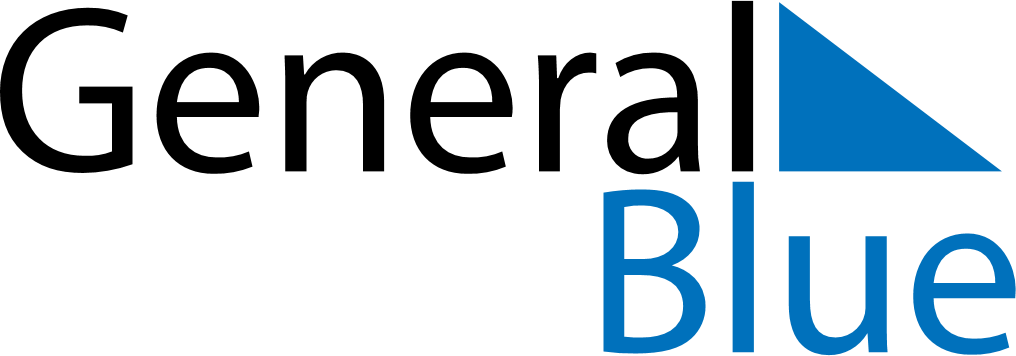 June 2024June 2024June 2024June 2024June 2024June 2024June 2024Whalley, England, United KingdomWhalley, England, United KingdomWhalley, England, United KingdomWhalley, England, United KingdomWhalley, England, United KingdomWhalley, England, United KingdomWhalley, England, United KingdomSundayMondayMondayTuesdayWednesdayThursdayFridaySaturday1Sunrise: 4:45 AMSunset: 9:29 PMDaylight: 16 hours and 44 minutes.23345678Sunrise: 4:44 AMSunset: 9:30 PMDaylight: 16 hours and 46 minutes.Sunrise: 4:43 AMSunset: 9:32 PMDaylight: 16 hours and 48 minutes.Sunrise: 4:43 AMSunset: 9:32 PMDaylight: 16 hours and 48 minutes.Sunrise: 4:42 AMSunset: 9:33 PMDaylight: 16 hours and 50 minutes.Sunrise: 4:42 AMSunset: 9:34 PMDaylight: 16 hours and 52 minutes.Sunrise: 4:41 AMSunset: 9:35 PMDaylight: 16 hours and 53 minutes.Sunrise: 4:40 AMSunset: 9:36 PMDaylight: 16 hours and 55 minutes.Sunrise: 4:40 AMSunset: 9:37 PMDaylight: 16 hours and 56 minutes.910101112131415Sunrise: 4:39 AMSunset: 9:38 PMDaylight: 16 hours and 58 minutes.Sunrise: 4:39 AMSunset: 9:38 PMDaylight: 16 hours and 59 minutes.Sunrise: 4:39 AMSunset: 9:38 PMDaylight: 16 hours and 59 minutes.Sunrise: 4:38 AMSunset: 9:39 PMDaylight: 17 hours and 0 minutes.Sunrise: 4:38 AMSunset: 9:40 PMDaylight: 17 hours and 1 minute.Sunrise: 4:38 AMSunset: 9:41 PMDaylight: 17 hours and 2 minutes.Sunrise: 4:38 AMSunset: 9:41 PMDaylight: 17 hours and 3 minutes.Sunrise: 4:37 AMSunset: 9:42 PMDaylight: 17 hours and 4 minutes.1617171819202122Sunrise: 4:37 AMSunset: 9:42 PMDaylight: 17 hours and 4 minutes.Sunrise: 4:37 AMSunset: 9:43 PMDaylight: 17 hours and 5 minutes.Sunrise: 4:37 AMSunset: 9:43 PMDaylight: 17 hours and 5 minutes.Sunrise: 4:37 AMSunset: 9:43 PMDaylight: 17 hours and 5 minutes.Sunrise: 4:37 AMSunset: 9:44 PMDaylight: 17 hours and 6 minutes.Sunrise: 4:38 AMSunset: 9:44 PMDaylight: 17 hours and 6 minutes.Sunrise: 4:38 AMSunset: 9:44 PMDaylight: 17 hours and 6 minutes.Sunrise: 4:38 AMSunset: 9:44 PMDaylight: 17 hours and 6 minutes.2324242526272829Sunrise: 4:38 AMSunset: 9:44 PMDaylight: 17 hours and 6 minutes.Sunrise: 4:39 AMSunset: 9:44 PMDaylight: 17 hours and 5 minutes.Sunrise: 4:39 AMSunset: 9:44 PMDaylight: 17 hours and 5 minutes.Sunrise: 4:39 AMSunset: 9:44 PMDaylight: 17 hours and 5 minutes.Sunrise: 4:40 AMSunset: 9:44 PMDaylight: 17 hours and 4 minutes.Sunrise: 4:40 AMSunset: 9:44 PMDaylight: 17 hours and 4 minutes.Sunrise: 4:41 AMSunset: 9:44 PMDaylight: 17 hours and 3 minutes.Sunrise: 4:41 AMSunset: 9:44 PMDaylight: 17 hours and 2 minutes.30Sunrise: 4:42 AMSunset: 9:44 PMDaylight: 17 hours and 1 minute.